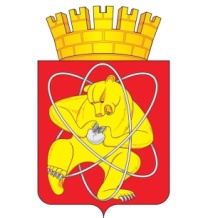 Муниципальное образование «Закрытое административно – территориальное образование  Железногорск Красноярского края»АДМИНИСТРАЦИЯ ЗАТО г. ЖЕЛЕЗНОГОРСКПОСТАНОВЛЕНИЕ18.05.2018                                                                                                                                                969   г. ЖелезногорскО внесении изменений в перечень главных администраторов доходов  местного бюджета В соответствии с пунктом 2 статьи 20 Бюджетного кодекса Российской Федерации, Уставом ЗАТО Железногорск,ПОСТАНОВЛЯЮ:1. Внести в перечень главных администраторов доходов местного бюджета, утвержденный решением Совета депутатов ЗАТО г. Железногорск от 14.12.2017 № 26-104Р «О бюджете ЗАТО Железногорск на 2018 год и плановый период 2019-2020 годов», следующие изменения:1.1.  После строки 54 дополнить строками 55-56: «».1.2. Строки 55-58 считать строками 57-60 соответственно.1.3.  После строки 60 дополнить строкой 61: «».1.4. Строки 59-61 считать строками 62-64 соответственно.1.5.  После строки 64 дополнить строкой 65: «».1.6.  Строку 62 считать строкой 66.1.7.  После строки 66 дополнить строкой 67: «».1.8. Строки 63-138 считать строками 68-143 соответственно.2. Управлению делами Администрации ЗАТО г. Железногорск             (Е.В. Андросова) довести настоящее постановление до сведения населения через газету «Город и горожане».               3. Отделу общественных связей Администрации ЗАТО г. Железногорск (И.С. Пикалова) разместить настоящее постановление на официальном сайте муниципального образования «Закрытое административно-территориальное образование Железногорск Красноярского края» в информационно-телекоммуникационной сети ”Интернет”.4. Контроль над исполнением настоящего постановления возложить на первого заместителя Главы  ЗАТО  г. Железногорск по стратегическому планированию, экономическому развитию и финансам С.Д. Проскурнина.5. Настоящее постановление вступает в силу после его официального опубликования.Глава ЗАТО г. Железногорск                                                                  И.Г. Куксин558012 02 29999 04 1021 151Региональные выплаты и выплаты, обеспечивающие уровень заработной платы работников бюджетной сферы не ниже размера минимальной заработной платы (минимального размера оплаты труда), по министерству финансов Красноярского края568012 02 29999 04 1031 151Персональные выплаты, устанавливаемые в целях повышения оплаты труда молодым специалистам, персональные выплаты, устанавливаемые с учётом опыта работы при наличии учёной степени, почётного звания, нагрудного знака (значка), по министерству финансов Красноярского края618012 02 29999 04 2654 151Субсидии на компенсацию расходов муниципальных спортивных школ, подготовивших спортсмена, ставшего членом спортивной сборной края, согласно статье 15 Закона Красноярского края от 21 декабря 2010 года № 11-5566 «О физической культуре и спорте в Красноярском крае»658012 02 29999 04 7418 151Субсидии на создание новых и поддержку действующих спортивных клубов по месту жительства678012 02 29999 04 7437 151Субсидии на модернизацию и укрепление материально-технической базы муниципальных физкультурно-спортивных организаций и муниципальных образовательных организаций, осуществляющих деятельность в области физической культуры и спорта